ИГРОВЫЕ УПРАЖНЕНИЯ ДЛЯ РАЗВИТИЯ ФИЗИОЛОГИЧЕСКОГО И РЕЧЕВОГО ДЫХАНИЯ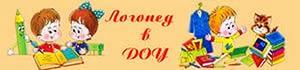 1.  «Медвежонок в берлоге»
Цель. Активизировать глубокий спокойный вдох и шумный выдох носом.
Описание. Дети ложатся в сухой бассейн-берлогу удобно устраиваются на разбросанных в нем мячах и поворачиваются с боку на бок.
Педагог.
Медведь в берлоге сладко спит 
И шумно, на весь лес сопит.
Дети выполняют 8-12 шумных вдохов. Выдох произвольный.

2.  «Страшный сон мышонка»
Цель. Направить внимание детей на частое, поверхностное дыхание ртом.
Описание. В норе (сухом бассейне) спят мышата. Им снятся сладкие сны, и они дышат спокойно.
Педагог.
Как дышит мышка-крошка, 
Коль снится злая кошка?»
Дети дышат поверхностно и учащенно.
4. «Медуза»
Цель. Учить детей расслаблять мышцы всего туловища с последующим напряжением их.
Описание. Дети лежат на ковриках, руки и ноги врозь.
Педагог.
Я лежу на спине, 
Как медуза на воде. 
Руки расслабляю, 
В воду опускаю.
На сигнал «Шторм!» дети сворачиваются калачиком, напрягаются. «Шторм закончился» — дети снова расслабляются, ложатся свободно.

5. «Чайка»
Цель. Учить глубокому, спокойному вдоху, согласовывать ритм дыхания с движениями рук.
Описание. Дети лежат в сухом бассейне на спине.
Педагог.
Спокойно на спине лежу, 
Как чайка, медленно летаю. 
Ладонями в воде скольжу: 
Вверх — вдох, на выдох — опускаю.
Дети поднимают через стороны руки вверх, скользят ладонями по лежащим в бассейне мячам; делают вдох, выдох, опуская руки через стороны вниз.
6.  «Ленивец».
Цель. Удерживать позу общего расслабления.
Описание. Дети ложатся животом на мячи-гиганты.
Педагог.
Я ленивец, милый, славный, 
Неуклюжий и забавный. 
Вишу на ветке целый день. 
Даже и висеть мне лень.
7. «Отдых».
Цель. Учить расслаблять мышцы шеи и плечевого пояса.
Описание. Дети сидят на мячах-гигантах, широко расставив ноги, держа руки вдоль туловища, и отдыхают опустив голову на грудь. Педагог осуществляет контроль за качеством расслабления детей.
8.  «Полоскание»
Цель. Учить выполнять упражнение с усилием, преодолевая сопротивление.
Описание. Дети стоят возле сухого бассейна, опустив в него руку (ногу), и выполняют движения вправо, влево и вглубь с последующим встряхиванием воображаемых брызг.
Педагог.
Руки в бассейн опущу, 
Тщательно прополощу. 
Ну, а потом по порядку 
Выну, стряхну, разотру.
9.  «Буратино удивляется»
Цель. Активизировать мышцы плечевого пояса.
Описание. Дети сидят на мячах-гигантах.
Педагог.
Удивляется полено: 
— Папа Карло, где колено? 
Поднимает плечики, 
Смотрит так доверчиво.
Дети попеременно поднимают вверх правое, потом левое плечо.
10.  «Колобок».
Цель. Формировать плавность и амплитуду движения мышц шеи.
Описание. Дети сидят на мячах-гигантах. 
Педагог.
Покатился колобок 
С левого на правый бок. 
А потом на спинке, 
Будто по тропинке.
Дети совершают круговые вращения головой, затем расслабляют мышцы шеи.
11.  «Ёжики».
Цель. Формировать силу и точность движения. Осуществлять массаж мышц спины.
Описание. Дети-Ёжики бегут по залу, фырчат: «ф-ф-ф». По сигналу педагога они сворачиваются клубочком на массажных ковриках и сгруппировываются.

12.  «Пожарники».
Цель. Тренировать короткий шумный резкий вдох, укреплять мышцы шеи.
Описание. Дети сидят на мячах-гигантах, опираясь на них руками, спина прямая. На резком вдохе они поворачивают головы вправо, делают произвольный выдох и поворачивают головы прямо, затем повторяют движения, но уже в другую сторону.
13.  «Насос».
Цель. Тренировать дыхательную мускулатуру.
Описание. Дети стоят и опираются прямыми руками о мячи-гиганты. На шумном резком вдохе они надавливают на мяч, на произвольном выдохе возвращаются в исходное положение.

